3 VIA Lekcja 15 Kunsztowna gra na rogu. Koncert Jankiela - frg. XII księgi Pana Tadeusza Podręcznik str 205 1 Najpierw otwórz podręcznik na str 205 i jednocześnie włącz link zapowiedz tego, o czym się dowiesz. Zobacz jak się gra na rogu https://www.youtube.com/watch?v=35r8qKXjgRA O tym jak wygląda róg jest na str 204. Przeczytaj 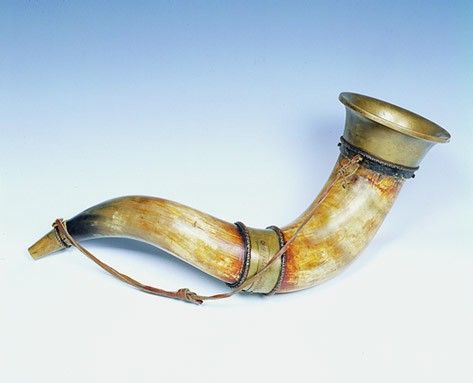 A teraz włącz recytację ,,,Gra Wojskiego na rogu” i jednocześnie czytaj ten fragment z podręcznika str 205 recytację  https://www.youtube.com/watch?v=A1nVqPwxXNI Odpowiedz jednym zdaniem, o jakim tytułowym koncercie jest mowa, na jakim instrumencie został zagrany i z jakiej okazji.Opisz w kilku słowach róg myśliwski go, wykorzystując epitety, porównania i przenośnie zawarte w tekście.
3. Zaznacz w tekście dowolnym kolorem fragmenty, które opisują Wojskiego. Następnie opowiedz, jaką postawę przyjmuje Wojski podczas gry na rogu i co świadczy o jego wirtuozerii, czyli mistrzostwie i fantazji w grze na instrumencie. Użyj odpowiednich cytatów.
4.  W jaki sposób otoczenie reagowało na grę Wojskiego? Zwróć uwagę na ludzi i przyrodę.5. Wymień i zapisz tutaj lub w zeszycie niezwykłe dźwięki, które udało się wyczarować Wojskiemu na rogu.6. W jaki sposób otoczenie reagowało na grę Wojskiego? Zwróć uwagę na ludzi i przyrodę.
7. Wymień nazwy zwierząt, które pojawiają się w „Koncercie Wojskiego”.8. Podaj przykłady słownictwa myśliwskiego, które znajdują się w przytoczonym fragmencie „Pana Tadeusza”, a następnie poszukaj w różnych źródłach (słownikach, encyklopediach, internecie) ich wyjaśnień.	
9. ( jak chcesz) Posłuchaj w domu dowolnego utworu instrumentalnego i opisz opowiadaną w nim historię.10 ZADANIE: Zredaguj zaproszenie na koncert Wojskiego, mistrza gry na rogu.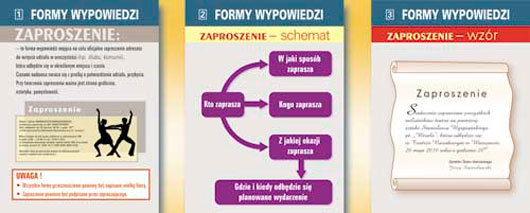 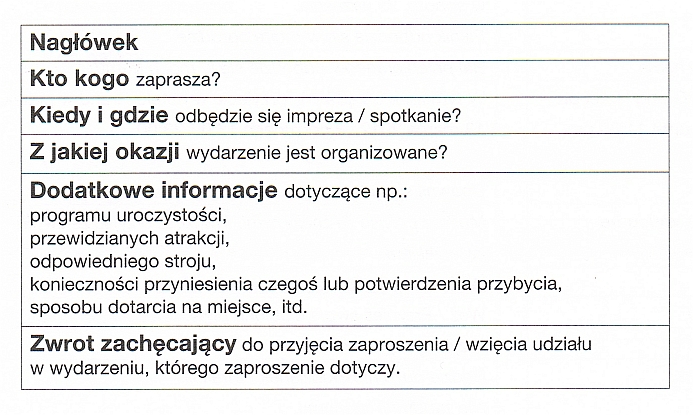 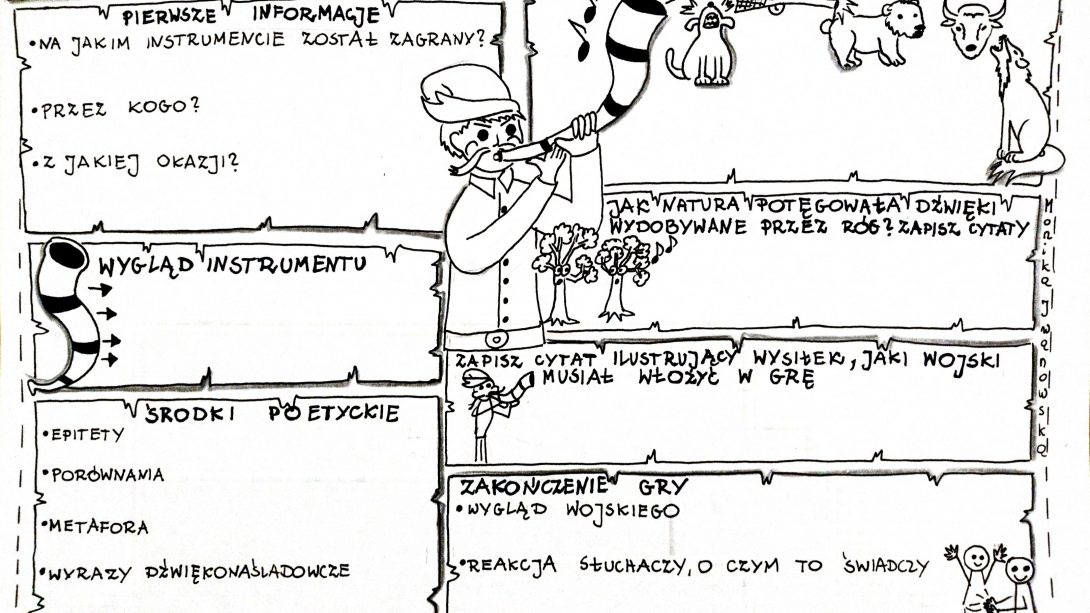 Uzupełnij kartę pracyPrzypomnienie:Epitety ( przymiotnik i rzeczownik, taka para) np. śnieżna drogaPorównanie ( porównuje się ze sobą co najmniej dwa obrazy, aby uwydatnić cechę np. gruby jak beczka. Kapryśna niczym księżniczka na ziarnku grochuChmury na kształt olbrzymów 3 Metafora ( jak zadanie do rozwiązania) Np. smugi chmurUśmiech jak spod grobowej deskiKasztanowa radość Wyrazy dźwiękonaśladowcze ( wyrazy, które naśladują dźwięki z przyrody?Np. tik, tak, szuru buru, kap , kapJeśli czegoś nie rozumiecie, proszę pytać. Powodzenia! 